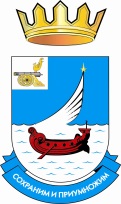 ФИНАНСОВОЕ УПРАВЛЕНИЕ АДМИНИСТРАЦИИМУНИЦИПАЛЬНОГО ОБРАЗОВАНИЯ  «ГАГАРИНСКИЙ РАЙОН»СМОЛЕНСКОЙ ОБЛАСТИП Р И К А З  № 27от 29 апреля 2019 года  О внесении изменений в план закупок  и план-график и на 2019 год        В соответствии с частью 6 статьи 17, частью 13 статьи 21 Федерального закона от 05.04.2013г. № 44-ФЗ «О контрактной системе в сфере закупок товаров, работ, услуг для обеспечения государственных и муниципальных нужд»  в целях надлежащего  осуществления закупок  товаров (работ, услуг) для обеспечения  муниципальных нуждПРИКАЗЫВАЮ:1.  Внести изменения в план закупок размещения заказов на поставки товаров, выполнение работ, оказание услуг для нужд Финансового управления Администрации муниципального образования «Гагаринский район» Смоленской области на 2019 год согласно Приложению №1.          2.  Внести изменения в план-график размещения заказов на поставки товаров, выполнение работ, оказание услуг для нужд Финансового управления Администрации муниципального образования «Гагаринский район» Смоленской области на 2019 год согласно Приложению №2.          3. В течение трех рабочих дней с даты настоящего приказа опубликовать измененные план закупок и план-график в Единой информационной системе (ЕИС).Заместитель  Главы муниципального образованияначальник Финансового управления                                              Т.В. Кудрина